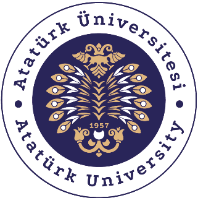 T.C.ATATÜRK ÜNİVERSİTESİTOPLUMSAL DUYARLILIK PROJELERİ UYGULAMA VE ARAŞTIRMA MERKEZİ SONUÇ RAPORUProje Adı: Deniz Alası (Salmo trutta labrax Pallas, 1811)’nın Yumurtlama GöçüProje Kodu: 51fc92d7-d610-4f3f-9ad7-a1b2c257168bProje Danışmanı: (Danışman varsa yazınız)Proje YürütücüsüDr. Öğr. Üyesi Esat Mahmut KOCAMANGrup ÜyeleriNisan 2023ErzurumÖZETFakültemizin toplum ile iletişimini güçlendirecek bir diğer faaliyet alanıda, toplumda su ürünleri mühendisliği mesleğine yönelik farkındalık geliştirmek üzere mesleğin tanıtımı ve istihdam sorunlarının ele alınmasıdır. Bu kapsamda su ürünleri mühendisliği mesleğinin tanıtımı, su ürünleri mühendislerinin sektörde nerelerde çalışabilecekleri, Fakültemizdeki eğitim – öğretim faaliyetlerinin içeriği gibi hususlar hem sosyal medya hesaplarından yapılan paylaşımlar ile hem ilimizde ve fuarlarda yapılan etkinliklerde toplum ile paylaşılmaktadır. Proje kapsamında Erzurum ili Yakutiye ilçesine Bağlı Saltuk Bey Ortaokuluna ziyaret gerçekleştirildi ve bu okuldaki öğrencilere konu ile ilgili bilgilendirme sunumu yapıldı.Anahtar Kelimeler: Deniz Alası, Yumurtlama GöçüABSTRACTAnother field of activity that will strengthen the communication of our faculty with the society is the promotion of the profession and addressing employment problems in order to raise awareness of the fisheries engineering profession in the society. In this context, issues such as the promotion of the fisheries engineering profession, where fisheries engineers can work in the sector, and the content of the education and training activities in our faculty are shared with the society both through social media accounts and at events held in our province and fairs. Within the scope of the project, Saltuk Bey Secondary School in the Yakutiye district of Erzurum province was visited and an informative presentation was made to the students in this school.Key words: Sea Trout, Spawning MigrationEtkinlik boyunca tüm fotoğraflarda kişilerin izni alınmıştır. İzni alınmayan görüntüler bulanık şekilde sunulmuştur. Bu konuda tüm sorumluluğun yürütücü ve araştırmacılara ait olduğunu beyan ederiz.GİRİŞSalmo trutta labrax Pallas, 1811 ırkının üç ekotipinde de renk yönünden büyük varyasyonlar görülür. Örneğin, deniz ekotipi deniz ve tatlısu arasında göç edici bir ekotip olduğundan, genç yavrularla ergin bireyler arasında morfolojik bakımdan ve özellikle renk ve desen yönünden büyük farklar görülmektedir. Bu ekotipin genç yavruları tatlısularda iken vücutlarının yan taraflarında dağınık siyah benekler ve kırmızı lekeler taşıdıkları halde, denize döndüklerinde bu renk ve desenlerini yavaş yavaş kaybederek gümüş beyazı bir renge dönüşür ve denizdeki ebeveynlerinin rengini alırlar. Ülkemizde Karadeniz alabalığı “deniz alabalığı” ve “deniz alası” olarak da isimlendirilmiştir. Karadeniz alasının yumurta bırakmak için girebildiği nehirlerin sayısı her geçen yıl azalırken nesli de buna bağlı olarak giderek azalmaktadır. Ülkemizin doğal zenginliklerinden biri olan bu balığın göç yolları ve yumurtlama alanları bir an önce koruma altına alınması gerekmektedir. Karadeniz alasının en önemli yumurtlama alanları başta Fırtına ve İkizdere olmak üzere Çağlayan, Kapistre, Fındıklı, Baltacı ve Solaklıdır. Anadrom bir tür olan bu balık yumurtlama göçü sırasında nehirlerin kaynağına doğru ilerlerken doğal engellerin yanı sıra biz insanlar tarafından oluşturulan tehlikelerle de mücadele etmektedir. İkizdere ve Fırtına Derelerindeki Karadeniz alasının göç yolları ve yumurtlama alanlarının ciddi olarak bozulduğu ve bu durumun da bu balığın neslini sürdürebilmesini ciddi olarak tehlikeye soktuğu tespit edilmiştir. Bu proje ile lisans öğrencilerimize meslek hayatlarında milli ekonomi ve işletme ekonomisinin önemi kavratılmıştır. Bu konuda toplumsal duyarlılık oluşturması amaçlanmıştır.  ETKİNLİKAraştırmanın Yapıldığı Yer ve Zaman: Saltuk bey ortaokulu Palandöken/. 12 Nisan 2023.Projenin Uygulanışı: Projenin etkinlik aşamasında konu ile ilgili sunum yapılmıştır.Tanıtım ve Gözlem Etkinliği: Proje kapsamında Saltuk bey ortaokuluna ziyaret gerçekleştirilmiştir. Burada ki öğrencilere ile su’daki hayat, sucul canlılar ve Deniz alasının yaşam döngüsü hakkında bilgilendirme sunumu gerçekleştirmiştir. Etkinliğe katılan bireylerin su ürünlerine olan ilgisi ve merakı giderilerek sorulan sorulara cevap verildi.SONUÇLARProjemiz kapsamında Erzurum ili Yakutiye ilçesine Bağlı Saltuk Bey Ortaokuluna ziyaret gerçekleştirilmiştir. Su ürünlerinin önemi ve su’daki yaşam hakkında farkındalık oluşturulması sağlamıştır.Projemizi destekleyerek öğrencilerimize önemli bir aktivite ortamı sağladığından dolayı Atatürk Üniversitesi Su Ürünleri Fakültesi Dekanlığına ve Atatürk Üniversitesi Toplumsal Duyarlılık Projeleri Uygulama Merkezi’ne teşekkür ederiz.PROJE UYGULAMASINA AİT GÖRSELLER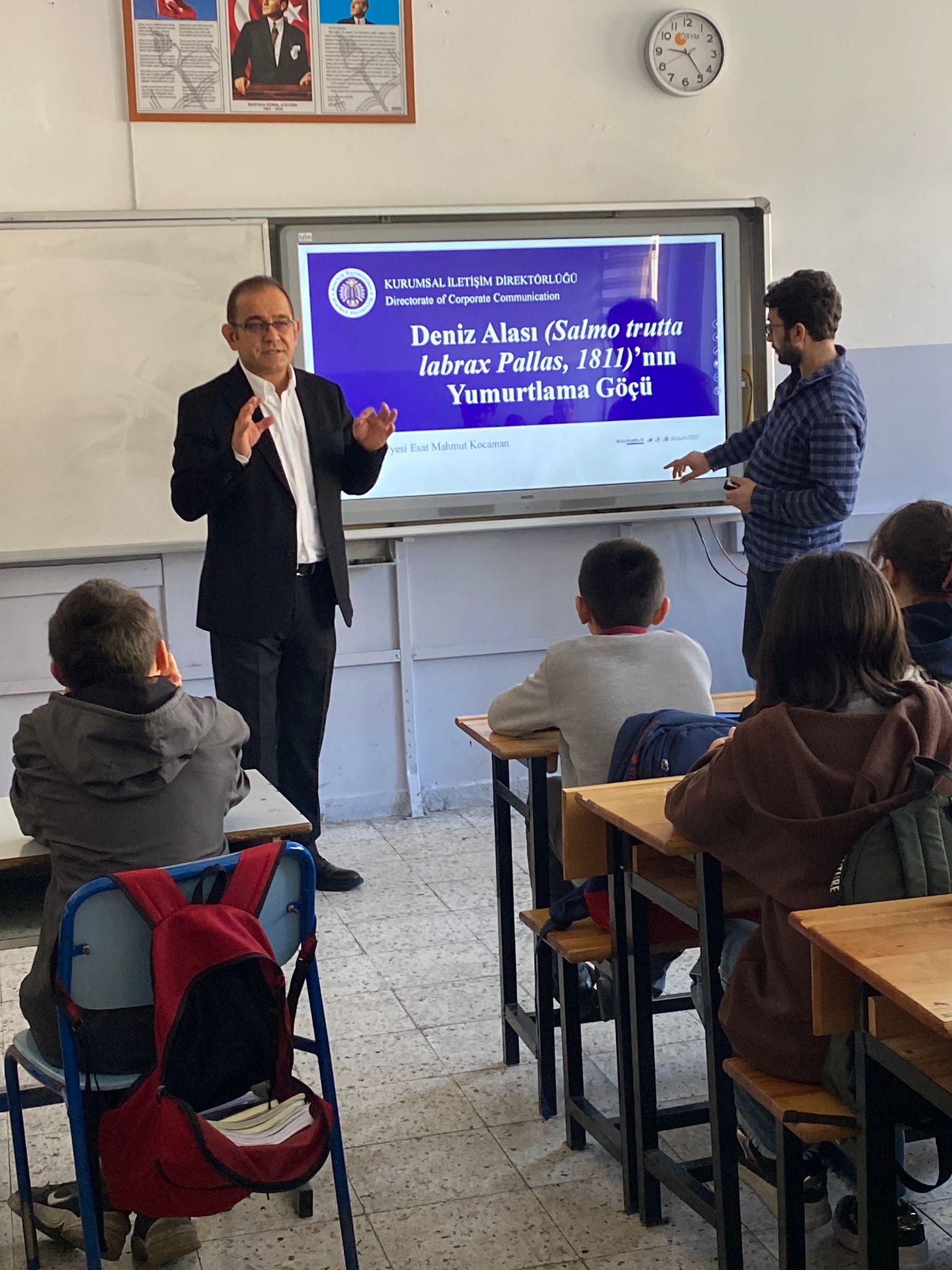 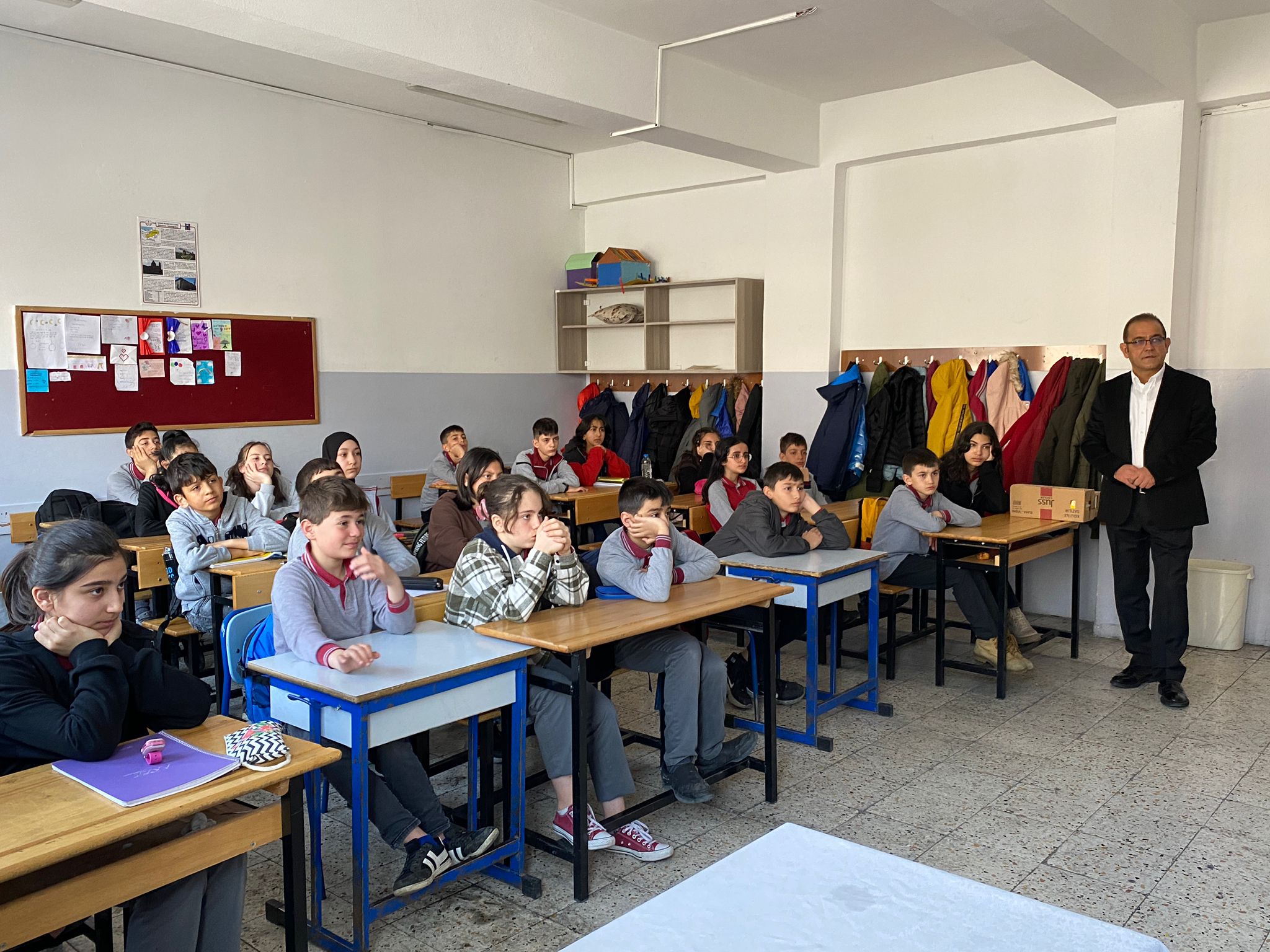 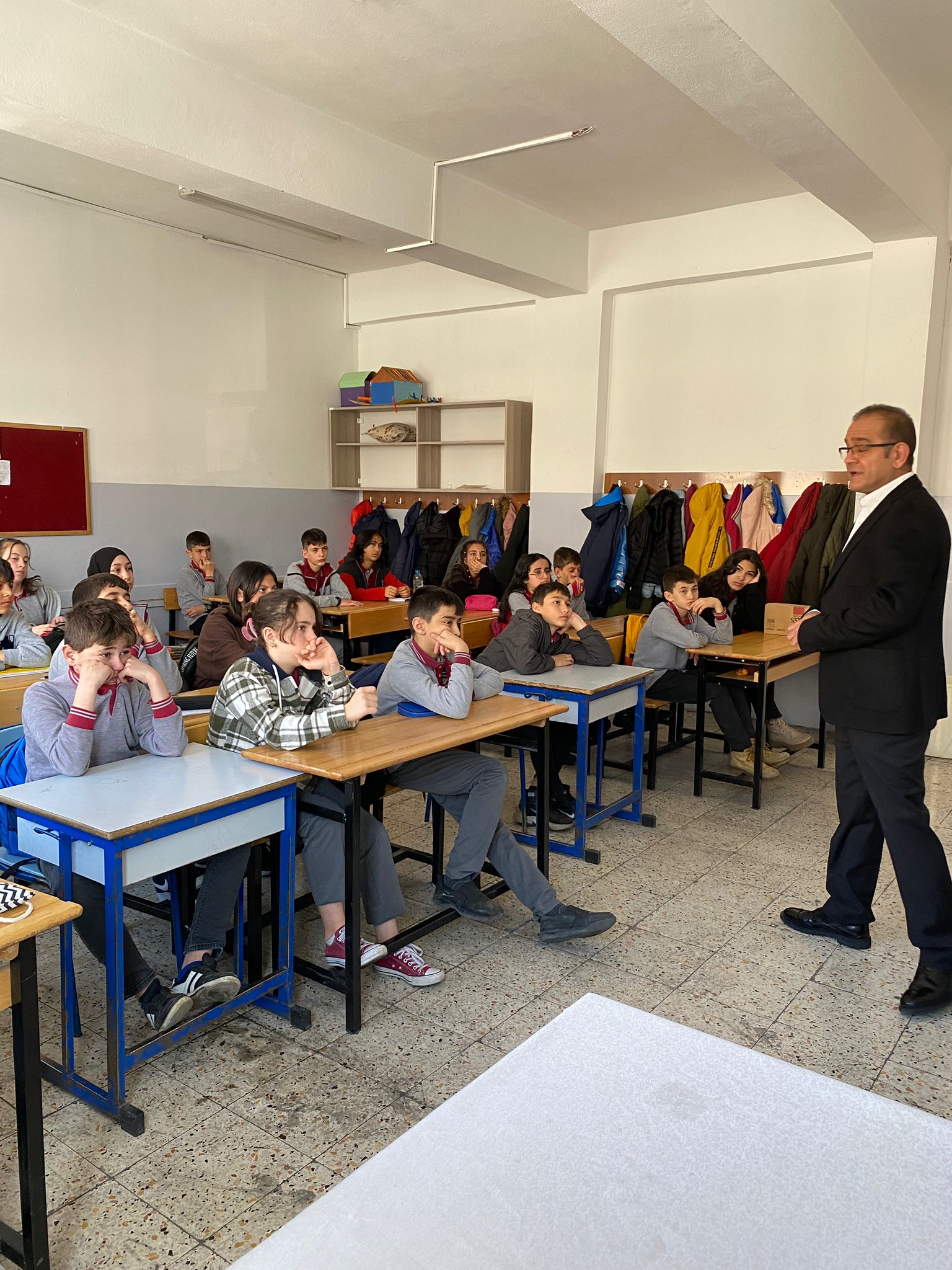 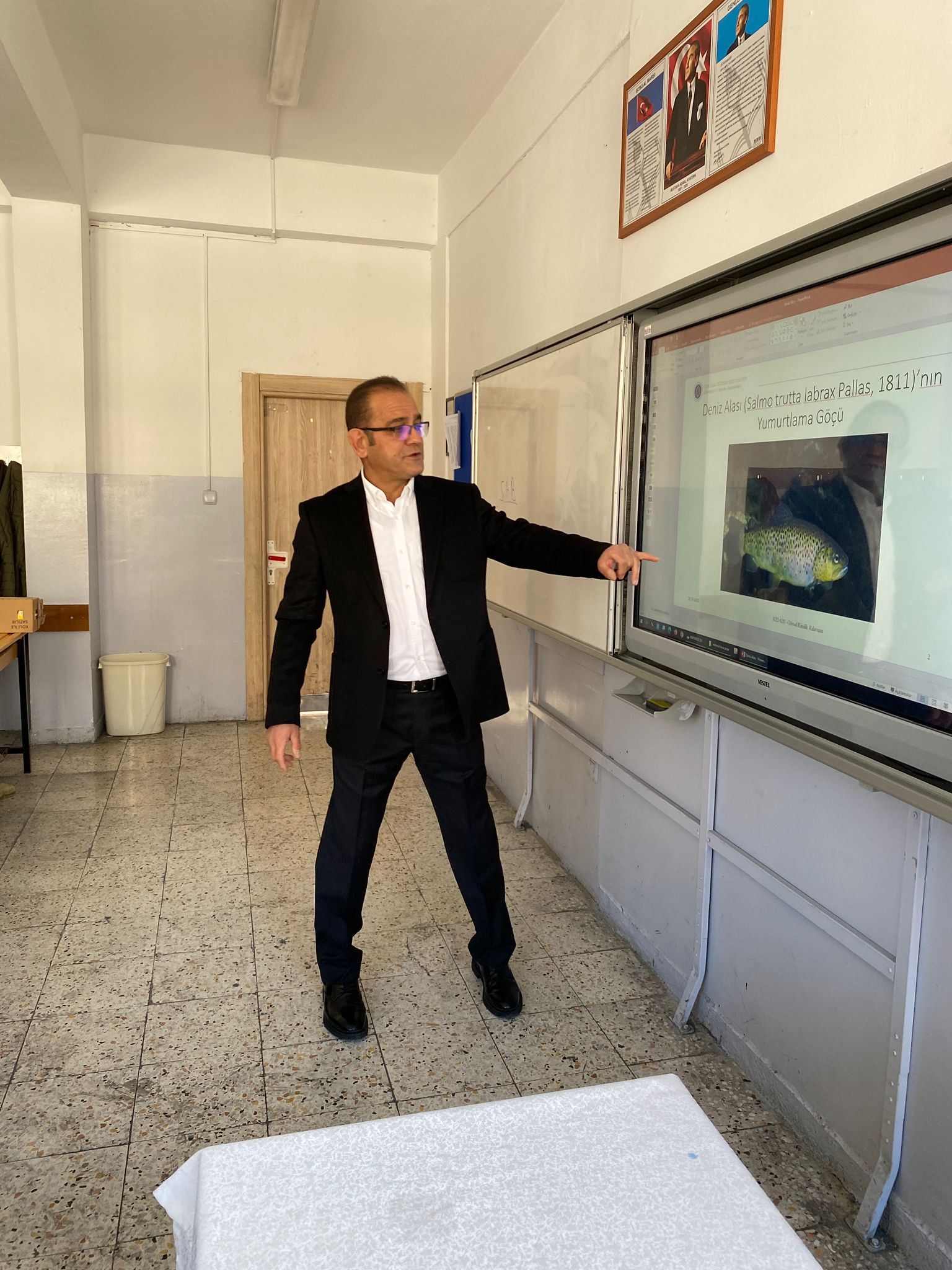 